-1تقاس كثافة التيار بوحدة:		-1تقاس كثافة التيار بوحدة:		-1تقاس كثافة التيار بوحدة:		-1تقاس كثافة التيار بوحدة:		أ) Ampereب) Watt        ج) Ampere/m2            د) Watt.sec2في الدائرة المجاورة، المقاومة المكافئة (الكلية) للمقاومات الثلاث تساوي 3 Ω  ، فإن قيمة المقاومة المجهولة R تساوي (Ω):في الدائرة المجاورة، المقاومة المكافئة (الكلية) للمقاومات الثلاث تساوي 3 Ω  ، فإن قيمة المقاومة المجهولة R تساوي (Ω):في الدائرة المجاورة، المقاومة المكافئة (الكلية) للمقاومات الثلاث تساوي 3 Ω  ، فإن قيمة المقاومة المجهولة R تساوي (Ω):في الدائرة المجاورة، المقاومة المكافئة (الكلية) للمقاومات الثلاث تساوي 3 Ω  ، فإن قيمة المقاومة المجهولة R تساوي (Ω):2أ) 12        ب) 3          ج) صفر   د) 4-3عند إنقاص كل من طول السلك L ونصف قطر مقطعه r إلى النصف فإن مقاومته R:-3عند إنقاص كل من طول السلك L ونصف قطر مقطعه r إلى النصف فإن مقاومته R:-3عند إنقاص كل من طول السلك L ونصف قطر مقطعه r إلى النصف فإن مقاومته R:-3عند إنقاص كل من طول السلك L ونصف قطر مقطعه r إلى النصف فإن مقاومته R:أ) لا تتغير       ب)  تنقص إلى النصفج) تزيد إلى الضعف     د) تنقص إلى الربع4-في الدائرة الكهربية المجاورة، إذا كانت:القوة الدافعة الكهربية للبطارية   ε = 12 Vوالمقاومة الداخلية للبطارية  r = 2 Ω والمقاومة الخارجية  R = 4 Ω ،احسب فرق الجهد Vr بين طرفي المقاومة الداخلية للبطارية r .   في الدائرة الكهربية المجاورة، إذا كانت:القوة الدافعة الكهربية للبطارية   ε = 12 Vوالمقاومة الداخلية للبطارية  r = 2 Ω والمقاومة الخارجية  R = 4 Ω ،احسب فرق الجهد Vr بين طرفي المقاومة الداخلية للبطارية r .   في الدائرة الكهربية المجاورة، إذا كانت:القوة الدافعة الكهربية للبطارية   ε = 12 Vوالمقاومة الداخلية للبطارية  r = 2 Ω والمقاومة الخارجية  R = 4 Ω ،احسب فرق الجهد Vr بين طرفي المقاومة الداخلية للبطارية r .   في الدائرة الكهربية المجاورة، إذا كانت:القوة الدافعة الكهربية للبطارية   ε = 12 Vوالمقاومة الداخلية للبطارية  r = 2 Ω والمقاومة الخارجية  R = 4 Ω ،احسب فرق الجهد Vr بين طرفي المقاومة الداخلية للبطارية r .   4-أ)  8 V	ب)  6 V	ج)  4 Vد)  2 V5مجال مغناطيسي شدته 2x106 A/m ومتعامد على سطح مساحته 3 m2 فإن التدفق (الفيض) المغنطيسي  يساوي (Wb):5مجال مغناطيسي شدته 2x106 A/m ومتعامد على سطح مساحته 3 m2 فإن التدفق (الفيض) المغنطيسي  يساوي (Wb):5مجال مغناطيسي شدته 2x106 A/m ومتعامد على سطح مساحته 3 m2 فإن التدفق (الفيض) المغنطيسي  يساوي (Wb):5مجال مغناطيسي شدته 2x106 A/m ومتعامد على سطح مساحته 3 m2 فإن التدفق (الفيض) المغنطيسي  يساوي (Wb):أ) 4x10-7          ب) 6x106         ج) 7.5          د) 6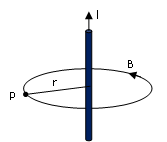 6الحث المغناطيسي B عند النقطة P والتي تبعد مسافة r عن الموصل في الشكل المجاور يعطى بالعلاقة:6الحث المغناطيسي B عند النقطة P والتي تبعد مسافة r عن الموصل في الشكل المجاور يعطى بالعلاقة:6الحث المغناطيسي B عند النقطة P والتي تبعد مسافة r عن الموصل في الشكل المجاور يعطى بالعلاقة:6الحث المغناطيسي B عند النقطة P والتي تبعد مسافة r عن الموصل في الشكل المجاور يعطى بالعلاقة:أ) ب) ج) د) موصل مستقيم طوله 5 m ويمر فيه تيارا كهربيا قدره 10 A ، ووضع متعامدا مع مجال مغناطيسي منتظم حثه 2 T  ، القوة المغناطيسية التي ستؤثر عليه تساوي (بوحدة N):موصل مستقيم طوله 5 m ويمر فيه تيارا كهربيا قدره 10 A ، ووضع متعامدا مع مجال مغناطيسي منتظم حثه 2 T  ، القوة المغناطيسية التي ستؤثر عليه تساوي (بوحدة N):موصل مستقيم طوله 5 m ويمر فيه تيارا كهربيا قدره 10 A ، ووضع متعامدا مع مجال مغناطيسي منتظم حثه 2 T  ، القوة المغناطيسية التي ستؤثر عليه تساوي (بوحدة N):موصل مستقيم طوله 5 m ويمر فيه تيارا كهربيا قدره 10 A ، ووضع متعامدا مع مجال مغناطيسي منتظم حثه 2 T  ، القوة المغناطيسية التي ستؤثر عليه تساوي (بوحدة N):أ) 50  ب) 4ج)  صفرد)  100    سلكان طويلان متوازيان يمر بأحدهما تيار كهربائي قدره 10 A ويمر بالآخر تيار كهربائي قدره 15A ، إذا كانت المسافة بينهما 20 cm  فان القوة لوحدة الأطوال المؤثرة على اي من الموصلين نتيجة وجوده في المجال المغناطيسي للموصل الآخر هي:سلكان طويلان متوازيان يمر بأحدهما تيار كهربائي قدره 10 A ويمر بالآخر تيار كهربائي قدره 15A ، إذا كانت المسافة بينهما 20 cm  فان القوة لوحدة الأطوال المؤثرة على اي من الموصلين نتيجة وجوده في المجال المغناطيسي للموصل الآخر هي:سلكان طويلان متوازيان يمر بأحدهما تيار كهربائي قدره 10 A ويمر بالآخر تيار كهربائي قدره 15A ، إذا كانت المسافة بينهما 20 cm  فان القوة لوحدة الأطوال المؤثرة على اي من الموصلين نتيجة وجوده في المجال المغناطيسي للموصل الآخر هي:سلكان طويلان متوازيان يمر بأحدهما تيار كهربائي قدره 10 A ويمر بالآخر تيار كهربائي قدره 15A ، إذا كانت المسافة بينهما 20 cm  فان القوة لوحدة الأطوال المؤثرة على اي من الموصلين نتيجة وجوده في المجال المغناطيسي للموصل الآخر هي:أ) 1.0x10-4N/mب) 1.5x10-4N/mج) 1.5x10-5N/mد) 1.5x10-3N/m